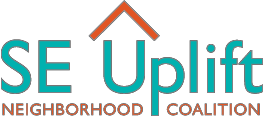 Please review the application handbook before completing the application.   Community & Civic Engagement Small Grants– SE Uplift Fiscal Sponsorship Overview –What Is Fiscal SponsorshipFiscal sponsorship is a contractual arrangement between a nonprofit, tax-exempt organization, such as SE Uplift, and a project without its own tax-exempt status that allows the project to receive grant funding and solicit tax-deductible donations. The organization providing fiscal sponsorship accepts financial donations on behalf of the project and is responsible for providing appropriate financial oversight.How It WorksNeighborhood Small Grant applicants have the option to obtain fiscal sponsorship through SE Uplift. Grant funds for fiscally sponsored projects are held by SE Uplift in a separate account on behalf of the grant recipients, and are accessed via reimbursement or direct payment of invoices.Grant recipients with fiscal sponsorship through SE Uplift are able to solicit tax-deductible donations for their grant projects under SE Uplift’s tax-exempt status. Financial contributions received using SE Uplift’s tax-exempt status must be made out to SE Uplift and deposited into the project’s fiscal sponsorship account at SE Uplift and are accessed in the same manner as outlined above.CostSE Uplift charges a 7.5% administrative fee to serve as fiscal sponsor for Neighborhood Small Grant projects not led by one of our neighborhood associations.Neighborhood Association ProjectsNeighborhood associated projects applying for fiscal sponsorship must have their scope, project coordinator, and draft budget formally voted on and approved by the board. If a neighborhood association is unable to vote on the subject prior to the application due date (January 8, 2018), they can instead do so at their January meeting.In order to qualify as a neighborhood association project, for the purpose of fiscal sponsorship, projects must also provide frequent updates to the neighborhood association board, self-recognize as a project of the neighborhood association on all outreach materials, thank all donors on behalf of the neighborhood association, and be listed as a project of the neighborhood association in all applicable neighborhood association communications.How To ApplyGrant applicants seeking fiscal sponsorship from SE Uplift must submit a fiscal sponsorship request form with their grant application. The fiscal sponsorship form can be found on SE Uplift’s website  here.